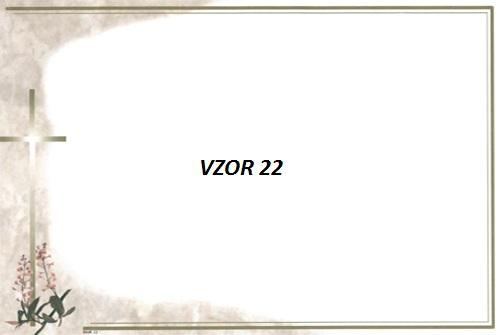 P.č.Meno a priezviskoČíslo domuDátum úmrtiaVek1.Pompa Anton 20.01.199681 r.2.Zamkovský JánTOPOREC27.07.199667 r.3.Kubalová MáriaTOPOREC27.08.199693 r.4.Adamovičová MáriaTOPOREC28.08.199665 r. 5.Kačúr AlfonzTOPOREC04.09.199646 r.6.Bernátová Mária07.09.199649 r.7.Hangurbadžo BeloTOPOREC17.09.199663 r.8.Čižmarová Anna TOPOREC25.10.199668 r.9.Bjalončík MichalTOPOREC01.11.199679 r.10.Sčensná KatarínaTOPOREC05.12.199683 r.11.Fedorek ŠtefanTOPOREC22.12.199668 r.